Children’s Book Council of Australia (Queensland Branch)ABN 84 696 354 454  qld@cbca.org.auc/- Queensland Writers Centre PO Box 3488 SOUTH BRISBANE QLD 4101 2023 Membership Application and TAX INVOICE – 2023MBRYearly CBCA (Qld Branch) Membership 1st Jan – 31st Dec, 2023    (Please complete and email application to: qld@cbca.org.au – 
or complete ONLINE at our website: 
https://qld.cbca.org.au/membership via link to trybooking )Date:Name/School: Postal Address: Type of Membership:   	 Personal $35.00 Corporate/School $85.00 Concessional $25.00 Author / Illustrator $25.00Contact Details – receipt, newsletters, correspondenceName: Email:2nd Name:                                                                          [Corporate only]Email:Payment method (please indicate)  Direct Deposit of $_______ to CBCA Qld Branch:   NAB, Albert Street, Brisbane BSB 084-034 Account: 508 433 755.    Payment by Credit Card (please complete details below)Name on Card: Card Number:                             /                     /                     /Expiry Date:						Amt: $ Signature: 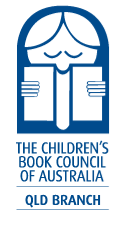 Membership BenefitsFree entry to (2 teams per school) across Readers Cup Regional Competitions (Corporate only)Discounted entry to CBCA Qld Branch events (2 delegates for Corporate)Discounts at various independent bookshops (see website for details)Supporting the Readers Cup which in 2022 had 693 teams competing - approx 3400 students.  Reading up to 5 books each - equals 17050 books being readSupporting community projects (projects included building collections for the Youth Detention Centre and Life Without BarriersSupporting events for adults and children around Children’s Book Week (Book Week Dinner, Judges Talk, Children’s Events, Panel Author talks)Monthly e-newsletter of happenings in children’s’ literature